For your personal use, please take this newsletter away with you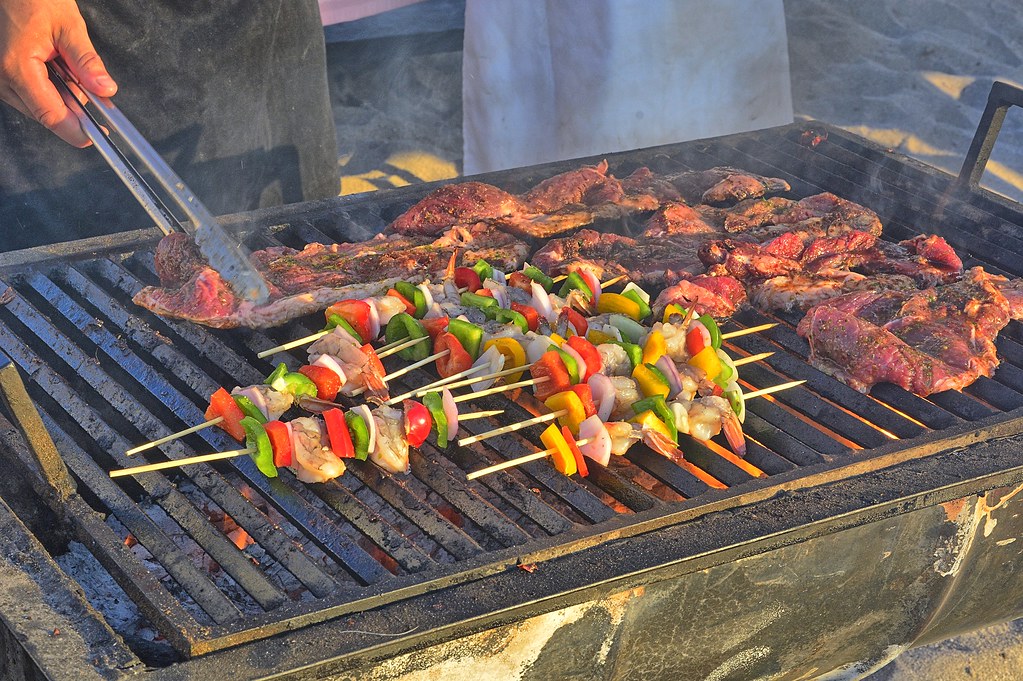 COVID-19 MEASURES STILL IN PLACE:Booking before attending Mass by email or calling the Parish Office (Monday, Wednesday, 9am - 1pm, Friday 9am - 4pm) providing full name, contact number and email/home address. This is to follow the NHS “Track and Trace” system imposed by the Government Body temperature check with the help of a stewardProper wearing of face coverings at all timeUsing of hand sanitizer entering and leaving the ChurchUsing the “ONE WAY SYSTEM” entering the main front door and leaving by the side door of the churchCongregational singing is not permittedSign of the peace is omittedChildren are not allowed to wander around the church for their own protection and other people’s safetyVotive candles are availableThe congregation is invited to leave immediately after the Holy Mass allowing the stewards to sanitize the church WHAT IS NEW?Following the Social Distancing rule of 1 metre or more, we can now accomodate 86 people. (The sitting areas have green signage). Please follow the guidance of the stewards.We can reintroduce bidding prayersThe Offertory Procession is reintroduced with those involved sanitising their hands immediately before they touch the sacred vessel or other giftsThe Holy Communion will continue to be under one kind and the Minister will continue to wear a face covering and it is permitted to announce “the Body of Christ” for each communicant. Communion is recommended to be distributed in the hands, but if people wish to receive on the tongue, then they should wait until the end of the communion line and receive then. Communion on the tongue exposes the ministers’ hands to their aerosol and inccreases the possibility of viral infections. He will have to sanitize his hands again immediately after.12th Sunday in Ordinary Time – Year BEntrance Antiphon.The Lord is the strength of his people, a saving refuge for the one he has anointed.Save your people, Lord, and bless your heritage, and govern them for ever. In the name of the Father, and of the Son, and of the Holy Spirit. Amen.C. The Lord be with youAll. And with your SpiritAll: I confess to almighty GodAnd you my brothers and sisters,That I have greatly sinned, In my thoughts and in my words,In what I have done and in what I have failed to do,through my fault, through my fault,through my most grievous fault; therefore, I ask blessed Mary ever-virgin,all the Angels and Saints,and you my brothers and sisters, to pray for me to the Lord our God.C: Lord, have mercy.  All: Lord, have mercy. C: Christ have mercy. All: Christ have mercy. C: Lord, have mercy.  All: Lord, have mercy. All:  Glory to God in the highestAnd on earth peace to people of goodwill.We praise you,We bless you,We adore you; we glorify you; we give you thanks for your great glory,Lord God, heavenly King, O God, almighty Father.Lord Jesus Christ, Only Begotten Son,Lord God, Lamb of God, Son of the father,You take away the sins of the world, have mercy on us;You take away the sins of the world, receive our prayer;You are seated at the right hand of the Father,Have mercy on us.For you alone are the Holy One,You alone are the Lord, You alone are the Most High Jesus Christ, With the Holy Spirit,In the glory of the Father.AmenC: Let us pray.First Reading				      	          Job 38:1,8-11From the heart of the tempest the Lord gave Job his answer. He said:Who pent up the sea behind closed doorswhen it leapt tumultuous out of the womb,when I wrapped it in a robe of mistand made black clouds its swaddling bands;when I marked the bounds it was not to crossand made it fast with a bolted gate?Come thus far, I said, and no farther:here your proud waves shall break.The word of the Lord.Psalm:						          106:23-26,28-31. R. v.1Response: O give thanks to the Lord, for his love endures for ever.Some sailed to the sea in shipsto trade on the mighty waters.These men have seen the Lord’s deeds,the wonders he does in the deep. R#For he spoke; he summoned the gale,tossing the waves of the seaup to heaven and back into the deep;their souls melted away in their distress. R#Then they cried to the Lord in their needand he rescued them from their distress.He stilled the storm to a whisper:all the waves of the sea were hushed. R#They rejoiced because of the calmand he led them to the haven they desired.Let them thank the Lord for his love,for the wonders he does for men. R#Second Reading					2 Corinthians 5:14-17The love of Christ overwhelms us when we reflect that if one man has died for all, then all men should be dead; and the reason he died for all was so that living men should live no longer for themselves, but for him who died and was raised to life for them. From now onwards, therefore, we do not judge anyone by the standards of the flesh. Even if we did once know Christ in the flesh, that is not how we know him now. And for anyone who is in Christ, there is a new creation; the old creation has gone, and now the new one is here.The word of the LordAlleluia, alleluia!May the Father of our Lord Jesus Christ enlighten the eyes of our mindso that we can see what hope his call holds for us.Alleluia!Priest: The Lord be with youAll: And with your Spirit.Priest: A reading from the Holy Gospel according to ….All: Glory to you, O Lord.Gospel 							              Mark 4:35-41With the coming of evening, Jesus said to his disciples, ‘Let us cross over to the other side.’ And leaving the crowd behind they took him, just as he was, in the boat; and there were other boats with him. Then it began to blow a gale and the waves were breaking into the boat so that it was almost swamped. But he was in the stern, his head on the cushion, asleep. They woke him and said to him, ‘Master, do you not care? We are going down!’ And he woke up and rebuked the wind and said to the sea, ‘Quiet now! Be calm!’ And the wind dropped, and all was calm again. Then he said to them, ‘Why are you so frightened? How is it that you have no faith?’ They were filled with awe and said to one another, ‘Who can this be? Even the wind and the sea obey him.’ Priest The Gospel of the LordAll: Praise to you, Lord Jesus Christ.I believe in one God, the Father almighty, maker of heaven and earth, of all things visible and invisible. I believe in one Lord Jesus Christ, the Only Begotten Son of God, born of the Father before all ages. God from God, Light from Light, true God from true God, begotten, not made, consubstantial with the Father; through him all things were made. For us men and for our salvation he came down from heaven, (all bow) and by the Holy Spirit was incarnate of the Virgin Mary and became man. For our sake he was crucified under Pontius Pilate, he suffered death and was buried, and rose again on the third day in accordance with the Scriptures. He ascended into heaven and is seated at the right hand of the Father. He will come again in glory to judge the living and the dead and his kingdom will have no end. I believe in the Holy Spirit, the Lord, the giver of life, who proceeds from the Father and the Son, who with the Father and the Son is adored and glorified, who has spoken through the prophets. I believe in one, holy, catholic and apostolic Church I confess one Baptism for the forgiveness of sins and I look forward to the resurrection of the dead and the life of the world to come. Amen.Liturgy of the Eucharist:C: Pray, brethren….All: May the Lord accept the sacrifice at your handsfor the praise and glory of his namefor our good and the good of all his holy Church.C: The Lord be with you All: and with your SpiritC: Lift up your hearts. All: We lift them up to the Lord.C: Let us give thanks to the Lord our God. All: it is right and just.All: Holy, Holy, Holy, Lord God of hostsHeaven and earth are full of your gloryHosanna in the highest.Blessed is he who comes in the name of the Lord.Hosanna in the highest. Lord’s Prayer:  Our Father…C: ……. And the coming of our Saviour, Jesus Christ.All: For the kingdom, the power and the glory are yours now and for ever.All: Lamb of God, you take away the sins of the world, have mercy on us.Lamb of God, you take away the sins of the world, have mercy on us.Lamb of God, you take away the sins of the world, grant us peace.C: Behold the Lamb of God…….